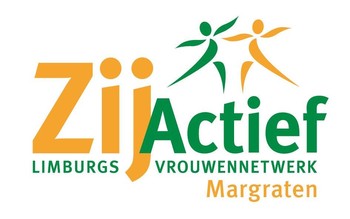 Programma 2023januari 2023vr. 06-01-2023	Koningskoek 
Opening van het jaar met een gezellig samenzijn op Driekoningen met Koningskoek. Oos Heim (kleine zaal) van 19.30 -21.30 uur.wo. 25-01-2023	Jaarvergadering 
Jaarvergadering ZijActief aanvang 19.30 uur. Grote Zaal Oos Heim.
Presentatie o.a. jaarprogramma, financieel jaarverslag en huldigen jubilarissen. Verrassingsoptreden.                  			 februariwo. 08-02-2023	Filmavond 
Filmavond in Oos Heim (kleine zaal). Aanvang 19.30 uur.
Naast leden zijn ook familie, vriendinnen, … van harte welkom. maart	wo. 01-03-2023	Wandeling door Maastricht Wyck 
Wandeling door Wyck met gids Frans van de Weerdt. 
Aanvang 14.00 uur. vr. 03-03-2023	Wereldgebedsdag te Wittem. Organisatie Kring Heuvellanddo. 09-03-2023	Dag voor Alleengaanden, Zaal Keulen te Klimmen. 
Organisatie ZijActief Limburgwo. 29-03-2023	Paasstukje maken in Oos Heim (kleine zaal). Aanvang 14.30 uur.Aprildi. 04-04-2023	Filmdag. Organisatie ZijActief Limburg in JT Kerkrade.wo. 19-04-2023 	Lezing in Oos Heim. Aanvang 19.30 uurmeivr. 12-05-2023	Bezoek Museum de Schat van Simpelveld. Aanvang 14.00 uur. Junido. 15-06-2023 	Jaarlijks uitstapje met de bus naar Den Bosch. di.   20-06-2023	Ledendag ZijActief Limburg. Organisatie ZijActief Limburg.wo. 28-06-2023	Gezellige middag ter afsluiting seizoen in Oos Heim (kleine zaal). Aanvang 14.00 uurJuli en augustus is zomervakantie en zijn er geen activiteiten gepland.septemberwo. 27-09-2023	Openingsavond in Oos Heim. Aanvang 19.30 uuroktobervr. 06-10-2023	Rondleiding met gids door Museum de Vondst te Heerlen. 
aanvang 14.00 uurdo. 12-10-2023	Kringbedevaart Kevelaer. Organisatie Kring Heuvellandwo. 25-10-2023	Wandeling met gids Natuurmonumenten door Enci Groeve te Maastricht. Aanvang 14.00 uurnovemberdo 09-11-2023	Algemene Ledenvergadering ZijActief Limburg te Roermond. Aanvang 10.00 uurdo. 16-11-2023	Kringcontactactiviteit. Organisatie Kring Heuvelland.vr. nnb	Rondleiding met gids door studio’s L1 te Maastrichtwo. nnb	lezingdecemberwo. 13-12-2023	Kerstvieringma. 18-12-2023	KerstwandelingBestuur:
Monique Lemmens 	T: 06 832 41 282 @: moniquelemmens@home.nlTruus van Thoor       	T: 06 537 06 989 @: truusvanthoor@home.nlRina Heuts	T: 06 339 38 227@: pmh.heuts@kpnplanet.nl
ZijActief: zamargraten@gmail.com; 
Bankrekening: NL07RABO 0131 8017 83